                                                                                                              بسم الله الرحمن الرحيم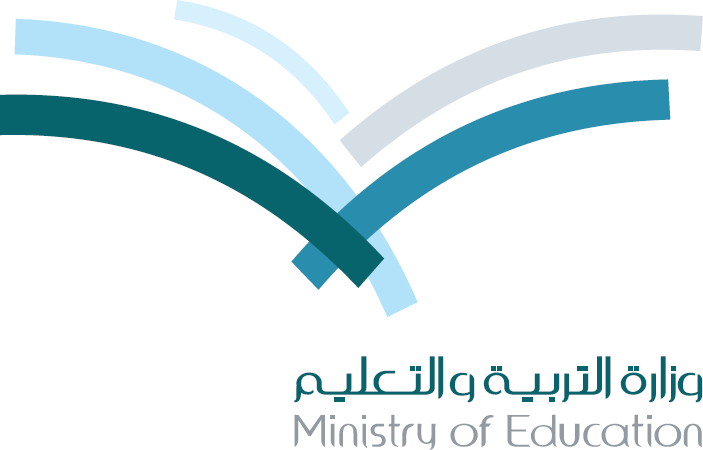 كشف خلاصة التقويم المستمر للفصل الدراسي ( الأول )  في القرآن الكريم ( مادة التلاوة ) للعام   1436/    1437 هـ    الصف (     )                        اسم المعلم / عبدالله احمد معدي                                                             مدير المدرسة / صالح محمد مبروكماسم الطالبالفترة  1الفترة  1الفترة   2الفترة   2الفترة   2المجموعالتلاوة النهائية (كل يوم ثلاثة مقاطع في كل سدس من المقرر مقطع )التلاوة النهائية (كل يوم ثلاثة مقاطع في كل سدس من المقرر مقطع )التلاوة النهائية (كل يوم ثلاثة مقاطع في كل سدس من المقرر مقطع )التلاوة النهائية (كل يوم ثلاثة مقاطع في كل سدس من المقرر مقطع )التلاوة النهائية (كل يوم ثلاثة مقاطع في كل سدس من المقرر مقطع )التلاوة النهائية (كل يوم ثلاثة مقاطع في كل سدس من المقرر مقطع )التلاوة النهائية (كل يوم ثلاثة مقاطع في كل سدس من المقرر مقطع )التلاوة النهائية (كل يوم ثلاثة مقاطع في كل سدس من المقرر مقطع )التلاوة النهائية (كل يوم ثلاثة مقاطع في كل سدس من المقرر مقطع )الدرجة الكليةمجموع درجات الفصلينالتقديرماسم الطالباليوميالفتريالفترياليوميالفتريالمجموعالمشاركةاليوم الأول اليوم الأول اليوم الأول اليوم الثانياليوم الثانياليوم الثانيالمجموعالمعدلالدرجة الكليةمجموع درجات الفصلينالتقديرماسم الطالب78878305101010101010601550مجموع درجات الفصلينالتقدير12345678910